ATZINUMS Nr. 22/12-3.8/85par atbilstību ugunsdrošības prasībāmAtzinums iesniegšanai derīgs sešus mēnešus.Atzinumu var apstrīdēt viena mēneša laikā no tā spēkā stāšanās dienas augstākstāvošai amatpersonai:Atzinumu saņēmu:20____. gada ___. ___________*DOKUMENTS PARAKSTĪTS AR DROŠU ELEKTRONISKO PARAKSTU UN SATURLAIKA ZĪMOGU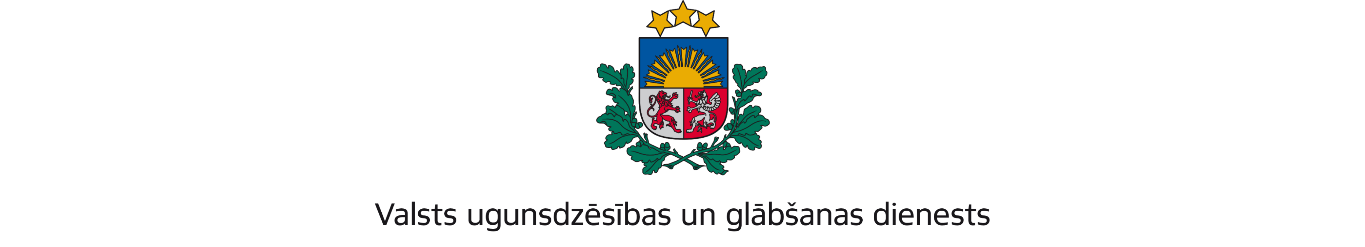 KURZEMES REĢIONA PĀRVALDEGanību iela 63/67, Liepāja, LV-3401; tālr.:63404475; e-pasts: kurzeme@vugd.gov.lv, www.vugd.gov.lvKuldīgaBiedrība "MESS"(izdošanas vieta)(juridiskās personas nosaukums vai fiziskās personas vārds, uzvārds)30.05.2024.Reģistrācijas Nr.40008130818(datums)(juridiskās personas reģistrācijas numurs)Pētera iela 5, Kuldīga, Kuldīgas novads,      LV-3301  (juridiskās vai fiziskās personas adrese)1.Apsekots: Kuldīga Mākslas un humanitāro zinību vidusskolas telpas  ar kadastra Nr. 62010090057001 (turpmāk – Objekts).(apsekoto būvju, ēku vai telpu nosaukums)2.Adrese: Pētera iela 10, Kuldīga, Kuldīgas novads, LV-33013.Īpašnieks (valdītājs): Kuldīgas novada pašvaldība,(juridiskās personas nosaukums vai fiziskās personas vārds, uzvārds)reģistrācijas Nr. 90000035590, Baznīcas iela 1, Kuldīga, LV-3301.(juridiskās personas reģistrācijas numurs un adrese vai fiziskās personas adrese)4.Iesniegtie dokumenti: nometnes vadītājas Ilondas Reitas 2024.gada 7.maija iesniegums, kas Valsts ugunsdzēsības un glābšanas dienesta Kurzemes reģiona pārvaldē (turpmāk – VUGD KRP) reģistrēts ar Nr. 22/12-1.4/286.5.Apsekoto būvju, ēku vai telpu raksturojums: 3 stāvu ēka, kas aprīkota ar automātisko ugunsgrēka atklāšanas un trauksmes signalizācijas sistēmu, iekšējo ugunsdzēsības ūdensvada sistēmu un nodrošināta ar pārnēsājamiem ugunsdzēsības aparātiem, evakuācijas plāniem un evakuācijas izejām.Dienas nometne “Piedzīvojums 2024”25.06.2024.-29.06.2024.Maksimālais dalībnieku skaits: 206.Pārbaudes laikā konstatētie ugunsdrošības prasību pārkāpumi: 6.1. Objekta automātiskās ugunsgrēka atklāšanas un trauksmes signalizācijas sistēmas (turpmāk – AUATSS) nav veikta regulāra tehniskās apkopes un tehniskās apkopes kontrole, bet tieši AUATSS reglamentā norādītie punkti Nr. 7 un Nr. 8 nav veikti, kā rezultātā ir pārkāpts Ministru kabineta 2016.gada 19.aprīļa noteikumi Nr.238 „Ugunsdrošības noteikumi” (turpmāk – Ugunsdrošības noteikumi) 129.punkts;6.2. Objektā esošās Ugunsdrošības instruktāžas žurnāls nav aizpildīts pilnā apjomā, bet tieši – nav Ugunsdrošības instruktāžas veicēja paraksts, kā rezultātā ir pārkāpts Ugunsdrošības noteikumu 187.punkts;6.3. Objektā praktiskās nodarbības netiek reģistrētas Ugunsdrošības instruktāžas uzskaites žurnālā (10. pielikums), kā rezultātā ir pārkāpts Ugunsdrošības noteikumu 193.punkts.7.Slēdziens: Objekts neatbilst ugunsdrošības prasībām.8.Atzinums izsniegts saskaņā ar: Ministru kabineta 2009.gada 1.septembra noteikumu Nr.981 “Bērnu nometņu organizēšanas un darba kārtība” 8.5.apakšpunkta prasībām.(normatīvais akts un punkts saskaņā ar kuru izdots atzinums)9.Atzinumu paredzēts iesniegt: Valsts izglītības satura centrā.(iestādes vai institūcijas nosaukums, kur paredzēts iesniegt atzinumu)Valsts ugunsdzēsības un glābšanas dienesta Kurzemes reģiona pārvaldes priekšniekam, Ganību ielā 63/67, Liepājā, LV-3401.(amatpersonas amats un adrese)VUGD KRP Ugunsdrošības uzraudzības un civilās aizsardzības nodaļas inspektore*I.Kirfa(amatpersonas amats)(paraksts)(v. uzvārds)(juridiskās personas pārstāvja amats, vārds, uzvārds vai fiziskās personas vārds, uzvārds; vai atzīme par nosūtīšanu)(paraksts)